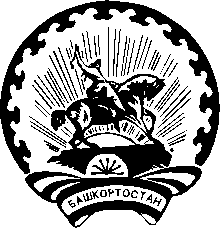 Р Е Ш Е Н И Ес. КармаскалыО регистрации Абдеева Винера Мунировичакандидатом в депутаты Совета сельского поселения Бузовьязовский                                        сельсовет муниципального района Кармаскалинский район Республики Башкортостан   двадцать девятого созыва по одномандатному  избирательному округу № 6Проверив соответствие порядка выдвижения Абдеева Винера Мунировича  кандидатом в депутаты Совета сельского поселения Бузовьязовский  сельсовет муниципального района Кармаскалинский район Республики Башкортостан   двадцать девятого созыва по одномандатному  избирательному округу № 6 требованиям Кодекса РБ о выборах, а также достоверность сведений, содержащихся в представленных им необходимых для регистрации кандидата документах, в соответствии со статьями 48, 51 Кодекса РБ о выборах территориальная избирательная комиссия,  на которую постановлением Центральной избирательной комиссии Республики Башкортостан от  17 мая 2023 мая №20/111-7 возложены полномочия по подготовке и проведению выборов депутатов Советов сельских поселений муниципального района Кармаскалинский район Республики Башкортостан  решила:1.Зарегистрировать Абдеева Винера Мунировича, 1965 года рождения, образование высшее, работающего в ООО «Дортрансстрой» механиком, проживающего в с. Бузовьязы Кармаскалинского района Республики Башкортостан, выдвинутого избирательным объединением БАШКИРСКОЕ РЕСПУБЛИКАНСКОЕ ОТДЕЛЕНИЕ политической партии «КОММУНИСТИЧЕСКАЯ ПАРТИЯ РОССИЙСКОЙ ФЕДЕРАЦИИ»,  кандидатом в депутаты Совета сельского поселения  Бузовьязовский сельсовет муниципального района Кармаскалинский район Республики Башкортостан   двадцать девятого созыва по одномандатному  избирательному округу № 6.Дата и время регистрации – «18» июля   2023 года 19 час. 45 мин.2. Выдать зарегистрированному кандидату Абдееву Винеру Мунировичу удостоверение установленного образца.3. Информацию о зарегистрированном кандидате в объеме, установленном территориальной избирательной комиссией, довести до сведения избирателей посредством размещения на странице территориальной избирательной комиссии официального сайта администрации муниципального района Кармаскалинский район Республики Башкортостан в информационно-телекоммуникационной сети «Интернет».4. Разместить настоящее решение на сайте «Вестник Центральной избирательной комиссии Республики Башкортостан», на странице территориальной избирательной комиссии официального сайта администрации муниципального района Кармаскалинский район Республики Башкортостан в информационно-телекоммуникационной сети «Интернет».Председатель комиссии                                                                  З.А. АхмероваСекретарь комиссии	                  	                                             Г.Г. Гимрановатерриториальная избирательная комиссия муниципального района КармаскалиНский район республики башкортостанБАШҠОРТОСТАН РЕСПУБЛИКАҺЫ  ҠЫРМЫҪҠАЛЫ РАЙОНЫ МУНИЦИПАЛЬ  РАЙОНЫНЫҢ  ТЕРРИТОРИАЛЬ ҺАЙЛАУ КОМИССИЯҺЫ  18 июля 2023 г№ 109/52-5 